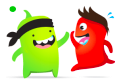 Term DatesTopicsAutumn 1
Mon 10th Sept – Fri 19th OctPlants & MinibeastsAutumn 2
Tues 29th Oct – Thurs 20th Dec Crazy ColoursSpring 1
 Mon 7th Jan – Fri 15th FebAmazing AnimalsSpring 2
Mon 25th Feb – Fri 29th MarTo Infinity & BeyondSummer 1
Mon 15th Apr – Fri 24th MayOnce upon a time…Summer 2
Wed 5th Jun – Wed 25th JulSuperheroes